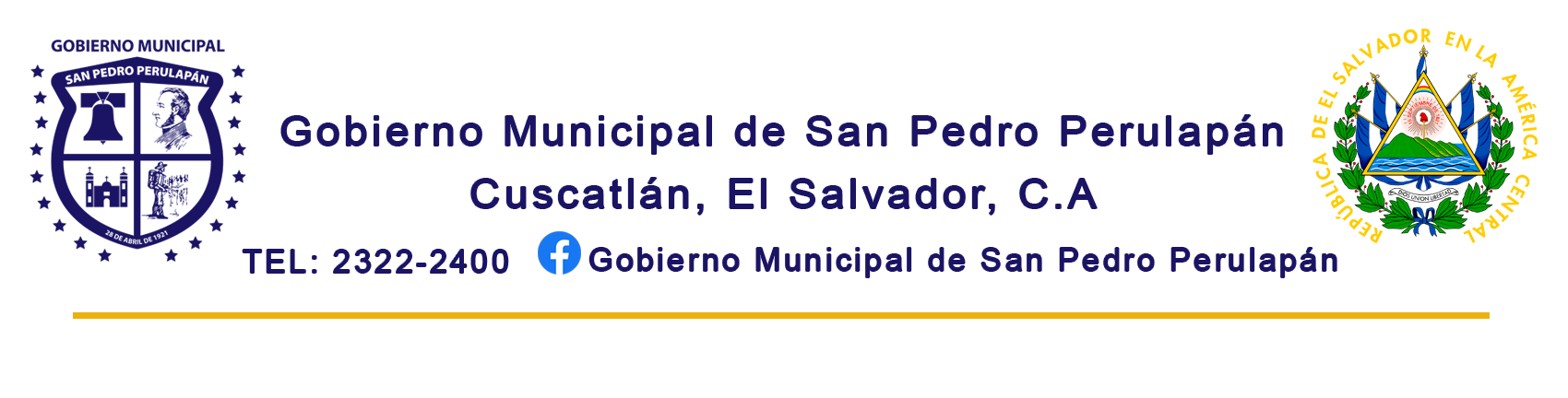 SERVICIOS BRINDADOS POR REGISTRO FAMILIAR DE SAN PEDRO PERULAPANSERVICOS DE MATRIMONIO CIVILSERVICIOS GRATUITOSSERVICIOPRECIODOCUMENTOS A PRESENTAR O REQUISITOSCERTIFICACION DE PARTIDAS$1.68AUTENTICA DE PARTIDAS$4.12BOLETO O CERTIFICACION  DE NACIMIENTO$1.68CONSTANCIA DE SOLTERIA$1.68DUI DE LA PERSONA INTERESADACONSTANCIA DE NO ASENTAMIENTO$1.68CONSTANCIA DE  INEXISTENCIA$1.68CONSTANCIA DE CEDULA $1.68CONSTANICA DE DOMICILIO$1.68CARNET DE MINORIDAD$2.50TRAER EL MENOR A COMPAÑADO DEL RESPONSABLESFOTOGRACIA AQUÍ SE LE TOMA.QUE EL RESPONSABLE TENGA DIRECCION DE SAN PEDRO PERULAPAN.MARGINACIONES DE TODO TIPOPRESENTAR EL DOCUMENTO O ESCRITURA DE NOTARIOS O JUEZ.SERVICIOPRECIOREQUISITOSMATRIMONIOS EN LA ALCALDIA(LOS DIAS MIERCOLES REALIZADOS DURANTE  LA MAÑANA)$9.02COPIA DE DUI DE LOS CONTRAYENTES A 150%.CERTIFICACION DE PARTIDAS DE NACIMIENTOS DE LOS CONTRAYENTES.CONTANCIA DE SOLTERIA PARA EL CONTRAYENTE QUE NO ES ORIGINARIO DEL MUNICIPIO.COPIAS DE DUI DE 2 TESTIGO A 150% ( AMBOS TIENEN QUE SER DEL MUNICIPIO)COPIAS DE DUI DE LOS PADRES DE LOS CONTRAYENTES.(SI ESTAN VIVO)MATRIMONIOS A DOMICILIO(LOS DIAS SABADOS REALIZADOS DURANTE  LA MAÑANA)$24.02COPIAS DE DUI DE LOS CONTRAYENTES A 150%.CERTIFICACION DE PARTIDAS DE NACIMIENTOS DE LOS CONTRAYENTES.CONTANCIA DE SOLTERIA PARA EL CONTRAYENTE QUE NO ES ORIGINARIO DEL MUNICIPIO.COPIAS DE DUI DE 2 TESTIGO A 150% ( AMBOS TIENEN QUE TENER DOMICILIO DEL MUNICIPIO)COPIAS DE DUI DE LOS PADRES DE LOS CONTRAYENTES. (SI ESTAN VIVO).EL LUGAR DONDE SE REALICE LA BODA TIENER QUE SER ACCESIBLE.SERVICIOREQUISITOS A PRESENTARASENTAMIENTO DE NACIMIENTO(SERVICIO GRATUITO)PLANTAR DEL BEBE.PRESENTAR LOS DUI DE LOS PADRE EN ORIGINAL.SI NO SON CASADO EL RESPONSABLE DE REALIZAR EL ASENTAMIENTO ES EL PADRE DEL MENOR YA QUE EL FIRMARA.ASENTAMIENTO DE DEFUNCION(SERVICIO GRATUITO)CONSTANCIA O ESQUELA EXTENDIDA POR EL HOSPITAL O DOCTOR RESPONSABLE DEL RECONOCIMIENTO. (ORIGINAL)DUI ORIGINAL DEL FALLECIDO.SI EL FALLECIDO NUNCA TRAMITO EL DUI IR AL DUICENTRO MAS CERCANO PARA SOLICITAR CONSTANCIA DE QUE NUNCA TUVO DUI.DUI DEL INFORMANTE.